Medlemsinformation    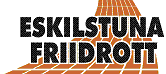 November 2020             eskilstunafriidrott.seVi kan snart summera ett nytt fint idrottsår. Ett år som i stort präglat oss alla av coronan med allt vad det innebär. Bland annat en rad inställda arrangemang och uteblivna intäkter vilket gör att vi fått kämpa med att få ekonomin att gå ihop. Året har också inneburit en hel del fina prestationer med SM-medaljer och flera svenska rekord av Emil Millán de la Oliva och ett riktigt genombrott av syster Alice. Nu ser vi fram mot ett nytt framgångsrikt 2021 och det är dags för nästa års medlemsavgift.Avgiften blir samma som i år, dvs 100:-/person och ålder och 500:-/familj oavsett hur många familjemedlemmar det är som bor på samma adress.Vårt bankg är: 5769-7799 och swich: 123 143 2814.OBS! OBS! OBS! OBS! OBS! Som vanligt blir det ett medlemslotteriDu som betalar avgiften under november deltar i 2 dragningar. En i november och en i december. Fina priser i form av bl.a presentkort från ICA MAXI och Team Sport mm. ETT STORT TACK FÖR DITT FINA STÖD TILL VÅR VERKSAMHET. NU BEHÖVS VERKLIGEN DITT STÖD!Eskil/Bengt Olof Eskilsson, ordförande 072-3322718 eskileskilstuna@hotmail.com 20201120                     